                        Propozície  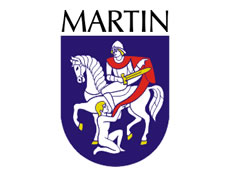 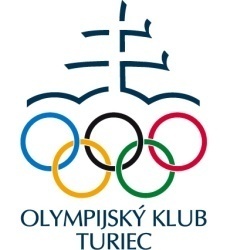                      2.ročník trojkráľového behu                  „Beháme pre zdravé srdce“ Pod záštitou viceprimátora Mgr.Imricha ŽigaUsporiadateľ: Dom srdca n. o., Olympijský klub Turiec, o. z.Sponzori podujatia:  M-TEC s.r.o., ATTACK s.r.o., BigMat s.r.o.Termín: 6.1.2018Prezentácia: Dom srdca, Bagarova 30 Martin,/Martin-Podháj/Trate: Bežať sa bude ulicami nového  Martina a ZáturčiaKategórie: deti mladšie do 6r. s rodičmi             100 metrov                   dievčatá 7-10 rokov                           300 metrov                       chlapci 7-10 rokov                         300 metrov                       mladšie žiacky  2005-2006             300 metrov                       mladší žiaci  2005-2006                  300 metrov                       staršie žiačky  2003-2005                1000 metrov                        starší žiaci   2003-2005                    1000 metrov                       juniorky    2002-1999                      6500 metrov                        juniori 2002-1999                           6500 metrov                      ženy F 1977-1998                            6500 metrov                      ženy G 1978-1969                            6500 metrov                      ženy H 1968-a staršie                        6500 metrov                     muzi A 1977-1988                             6500 metrov                     muži  B 1978-1969                             6500 metrov                     muži  C 1968-1957                             6500 metrov                     muži  D 1956 a starší                          6500 metrov                     nordic walking kilometer s viceprimátoromČasový program—8:30-9:30 prezentácia detských kategórii                                  9:00-10:30 prezentácia juniorských a dospelých kategórii                                  9:50- štart rodičia s deťmi                                  10:00 štart dievčatá a chlapci 7-10 rokov                                  10:10 štart ml. žiačky a ml.žiaci                                  10:30 štart st. žiačky a st. žiaci                                  11:00 hromadný štart ostatných kategórií                                  11:02 nordic walking kilometer                                  12:00 vyhlasovanie víťazov detských a žiackych kategórií                                              a vylosovanie detskej tomboly                                  13:00 vylosovanie tomboly juniorských a dospelých kat.                                  13:15 vyhlasovanie víťazov juniorských a dospelých kat.Šatne - priestory Domu srdcaŠtartovné - vopred prihlásení, do 5.1.2018 do 12:00, 5 eur                     - na mieste v deň štartu 6eur                    - deti, žiaci, nordic walking štartovné neplatiaV cene štartovného zdravé občerstvenie po preteku ,čaj, hodnotné vecné ceny v tombole pre všetkých účastníkov hlavného behu ktorý uhradili štartovnéCeny: Vecné ceny  pre prvých troch vo všetkých kategóriách.Sprievodný program :Vystúpenie Troch kráľov/kráľovien/Ukážky kalipometrického merania celkového podkožného tuku, merania bazálneho metabolizmu, merania maximálnej spotreby O2  a anaerobného prahu pri telesnej záťaži na bicykli pretekárskeho tipu a bežiacom páse.Zdravotná služba - bude zabezpečená v priestoroch Domu srdca.Kontakt: Miroslav Vanko, 0909 102 660, e-mail,mirovanko@gmail.comUpozornenie:  Organizátor odporúča pretekárom zvýšenú opatrnosť, vzhľadom k zimnému obdobiu sa na trati môže vyskytnúť zľadovatelý ,alebo snehom pokrytý povrch.Podmienky a povinnosti účastníkov:   1. Preteká sa podľa platných pravidiel ľahkej atletiky a týchto propozícií.    2.Všetci prihlásení štartujú na vlastné nebezpečenstvo.    3.Usporiadateľ nie je zodpovedný za škody na zdraví a majetku vzniknuté účastníkom a tretím osobám             v súvislosti s pretekom.   4.Pretekári sú povinní dodržiavať pokyny polície, rozhodcov a organizátorov.   5.Protest je možné podať najneskôr 10 minút po zverejnení výsledkov v kancelárii organizátorov.      Vklad je 10 Euro, v prípade neoprávnenosti protestu vklad prepadá v prospech usporiadateľa.  6.Pretekár súhlasí so spracovaním osobných údajov ako aj s možným použitím fotografií a videozáznamov     na účely propagácie.  7.Pretekár si je vedomý, že svojim podpisom pri prezentácií pred štartom pretekov odsúhlasuje, že je    oboznámený a súhlasí s podmienkami a povinnosťami v tomto formulári v bodoch 1 -7.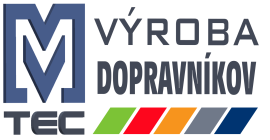 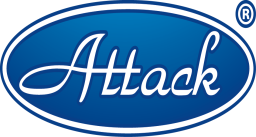 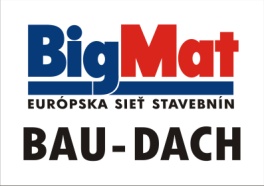 